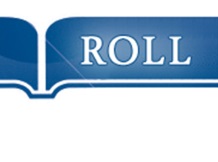 Expresii cu cuvântul ,,CAP’’Completează frazele cu urmatoarele expresii: este cu capul în nori, își face de cap, e cu capul pe umeri, e cu capul în noriJulien își uită lucrurile peste tot: ………………………….Paul nu vrea să își facă temele: …………………………..Acum Matei are 30 de ani și …………………………….Vecinul meu se gândește mereu la alte lucruri : …………………..Luca are o problemă de rezolvat: ……………………………….Completează frazele cu urmatoarele expresii: își sparge capul, este cu capul în nori, își face de cap, e cu capul pe umeri, e cu capul în noriJulien își uită lucrurile peste tot:  este cu capul în noriPaul nu vrea să își facă temele:  își face de capAcum Matei are 30 de ani și e cu capul pe umeriVecinul meu se gândește mereu la alte lucruri : este cu capul pe umeriLuca are o problemă de rezolvat:  își sparge capul Competeța vizată Lexic CLASA : VNivel de dificultate: 1A avea capul pe umeriiA fi responsabil, lucidA-și sparge capulA se gandi, a căuta o solutieA face dupa capul sauA face tot ceea ce dorește, a nu fi ascultătorA fi cu capul în noriA visa 